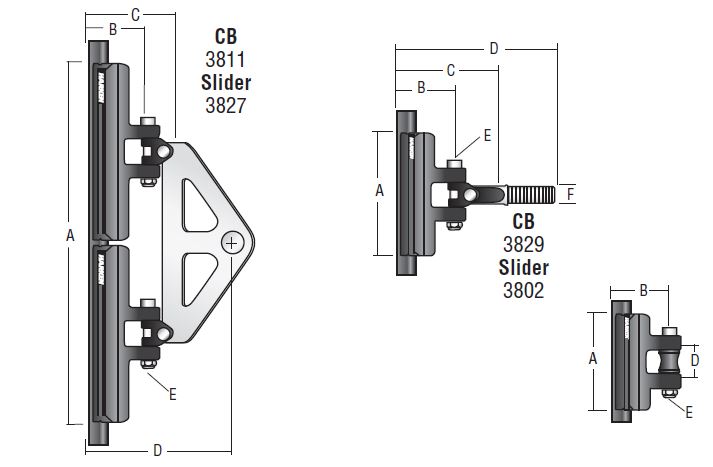 Headboard: A=234mm / B=47mm / C=100mm / D=105mm
Batten Holder car: A=140mm/B=60mm/C=80mm/D=115mm/F=12.0
Intermediate car: A=140mm/B=40mm/D=35mm-------------------------------------------Batten Holders: Batten holders insert into the Luff and Leech end of each batten pocket. Each batten box is 150mm long, 60mm wide and 30mm high. Each batten box is secured with 8 screws (4 on each side of the sail). The screws pass through the sail fabric and into the batten box. Batten boxes are made by Incidences sails. Please refer to pictures of batten boxes.The sail battens are 15mm in diameter and have the following lengths:Top Batten 235.5cm, top batten pocket: 244cm2nd Batten 382cm, 2nd batten pocket: 389.5cm3rd Batten 476.5cm, third batten pocket: 484cm4th Batten 543cm, fourth batten pocket: 550.5cmBottom Batten: 595.5cm, Bottom batten pocket: 603 cm

Car system: ZSPARS batten car system on 32 mm track. Five batten cars and 3 intermediate cars.------------------------------------------- - Mainsail - 5000924 MikeM0Sail LayoutNot Yet PostedM1Tack Cut Back (Aft face of Mast to center of tack Pin - A)7 cmHELP M2Tack Cut Up (Top of Boom to Center of tack Pin - B)6 cmHELP M3Clew Cut Up (Top of Boom to Center of Tack Pin - X)Loose FootedHELP M4Clew type (slug, outhaul car or ring with strap)Press RingHELP M5Sunbrella clew cover for Furling MainsnaHELP M6Other OffsetsHELP M7HeadboardYes - Rutgerosn HeadboardHELP M8Leech LineyesM9Foot LineNoM10Tack Ring TypeWebbed O-RingHELP M11Tack angle88.5 degrees – boom clears the bimini when horizontal.HELP M12Jack LineNoHELP M13Mast Bend (Luff Round)StdHELP M14Fractional Rig (Yes, No)YESHELP M15Mast - Keel or Deck Stepped?Deck SteppedM16Number of Reefs3  ReefsHELP M17Intermediate Reefing Diamond Eyes (Yes or No)YesHELP M18Foot Reefing Grommets (next to boom)N/AHELP M19Reefing Ring TypeLuff: 12in webbed shackle – See picture.Leech: Large webbed low friction ringHELP M20Luff Length (Max Hoist - P)17.30 meters Max

(16.90m Net Finished size day of Delivery)+ 217mm Rutgerson HeadboardHELP M21Foot Length (Max Foot - E)6.63 Meters  Max

(6.56m Net Finished size day of Delivery) HELP M22 Leech Length (straight line head to clew)SailmakerHELP M23Bimini to Clear (yes or no)NoHELPM24Foot RoundSailmakerM25Aspect RatioSailmaker HELPM26Vessel Backstay Measurement6.75 Meters from back of mast at boom level.HELP M27Luff Slides (Part Number)5 Batten Holders see picturesHELP M28Foot Slides (Part Number)Loose FootedHELP M29Roach TypeCruise CATHELP M30Roach Factor1.35HELP M31MGMSailmakerHELP M32MGUSailmakerHELP M33Batten Type (Partial or Full)5 full battens, 15mm diameter.Batten lengths:Top batten 2.355 meters2nd batten: 3.82 meters3rd batten: 4.765 meters4th batten: 5.43 metersBottom batten: 5.955 metersBatten pockets run from Luff to Leech. The batten pockets lengths are:Top batten pocket: 2.44 meters2nd batten pocket: 3.895 meters3rd batten pocket: 4.84 meters4th batten pocket: 5.505 metersbottom batten pocket: 6.03 metersHELP M34Include BattensN/AM35Install Nylon Batten HoldersNo

Incidence Batten Boxed at Luff and Leech. The batten boxes insert into the luff pockets at the Luff and the Leech. Each batten box is 150mm long, 60mm wide and 30mm high. Four screws pass through each side of the sail fabric to secure the batten boxes in place. Please refer to pictures.HELP M36Intermediate SlidersYES – 3 IntermediateHELP M37Cloth Weight9oz Contender Pro Radian + 2 ply on the leechM38Cut TypeTri RadialM39Sail AreaSailmakerM40CunninghamNoHELP M41TelltailsYesHELP M42Triple StitchYesM43Sail Logo and Color(red, blue or black)NoHELP M44Sail Logo ArtworkN/AM45Sail Numbers and ColorNoHELP M46Draft Stripe and Color(red, blue or black)Yes BlackHELP M47Overhead Leech LineNoM48Specialty SailNoHELPM49Boom CoverNoHELPM50Lazy BagNoHELP - Headsail -5000924 MikeH0Sail LayoutNot Yet PostedH1Size of Headsail (110, 135, 150 etc.)"130 - High clewHELP H2Luff Length, Max Hoist, B measurement17.40m meters
webbing loop tip to webbing loop tip (Max)

(17.22m Net Finished size day of delivery)HELP H3Leech LengthsailmakerHELP H4Foot LengthSailmakerNote: the foot length of the old sail is 6.63 meters.HELP H5Tack and Head FittingsWebbing LoopsH6Clew Type (Press ring or 0-Ring)Press RingHELP H7Leech LineYesH8Reefs for Hank on Sail (specify Qty of tiedowns)No Manual ReefsH9Foot LineYesH10Track 1 (Tack to Genoa Track Beginning)Height of track above Deck = 1.25 meters.
T1=6.01 meters
HELP H11Track 2 (Tack to Genoa Track Ending)T2=7.43 metersHELP H12Vessel "I" Measurement16.84mHELP H13Vessel "J" Measurement4.70mHELP H14Calculated Forestay LengthSailmakerH15ReefN/AH16LPSailmaker HELP H17Color of SuncoverLight CharcoalCWM334HELP H18Side of Sail for Suncover (port or Stbd)PortH19Luff Tape Size (such as #6)5mm finished HELP H20Furler ManufacturerFacnor LS290H21Foam LuffYesHELP H22Cut TypeTri RadialH23Sail AreaSailmakerH24TelltailsYesHELP H25Telltail WindowNoH26Triple StitchYESH27LogoNoHELPH28Cloth Weight9oz Contender Pro Radian + 2ply on the leech H29Sail Numbers and Color (red, blue or black)NoHELP H30Sheeting Stripe (red, blue, black)NoHELP H31Draft Stripe Color  (red, blue or black)Yes - BLACKHELP H32Clew Height off DeckSailmaker On existing sail the clew height above deck is approximately 1.65 metersHELP H33Tack Height off Deck48 cmHELP H34Luff tape starts up from Tack52 cmHELPH35Specialty SailNoHELPCustomer Note: All details we can check as sailmakers are based on accurate vessel I and J MeasurementsHELP